Without You Here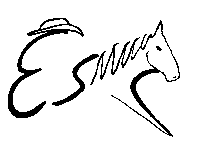 
Chorégraphe de Jos SlijpenDescription:32 comptes, 4 murs, intermediaire line dance
Musique : Without You Here de Eric Church [CD: Carolina] Intro: 32 comptes. Start on vocals
SIDE SHUFFLE RIGHT, CROSS ROCK, RECOVER, TURN ¼ LEFT FORWARD SHUFFLE LEFT, FULL TURN LEFT
1&2	Chassé à D : 1 pas PD à D, 1 pas PG à côté du PD,  1pas PD à D
3-4	Cross/rock PG devant PD, revenir sur PD
5&6	¼ t à G et 1 pas PG en avant, 1 pas PD à côté du PG, 1 pas PG en avant
7-8	Travelling pivot : ½ t  à G et 1 pas PD en arrière, ½ t à G et 1 pas PG en avant (9:00)
FORWARD SHUFFLE RIGHT, FULL TURN RIGHT, ¾ TURN RIGHT, SIDE ROCK RIGHT, RECOVER
1&2	Shuffle D avant : 1 pas Pd en avant, 1 pas PG à côté du PD, 1 pas PD en avant
3-4	Turn ½ right and step left back, turn ½ right and step right forward
5&6	Shuffle avant ¾ t à D : Shuffle avant avec ¾ de t à D en commençant par PG, PD, PG
7-8	Rock step à D : Rock PD à D, revenir sur PG (6:00)
CROSS SHUFFLE RIGHT, SIDE ROCK LEFT, RECOVER, SAILOR STEP LEFT, CROSS RIGHT, TURN ¼ RIGHT
1&2	Cross Shuffle vers G : Cross PD devant PG, 1 pas PG à G, Cross PD devant PG
3-4	Rock step à G : Rock PG à G, revenir sur PD
5&6	Sailor step PG
7-8	Cross PD devant PG, ¼ t à D & 1 pas PG en arrière (9:00)
COASTER STEP, WALK LEFT, WALK RIGHT, FORWARD SHUFFLE LEFT, CROSS ROCK, RECOVER
1&2	Coaster step PD : 1 pas PD en arrière, 1 pas PG à côté du PD, 1 pas PD en avant
3-4	1 pas PG en avant, 1 pas PD an avant
Restart ici au mur 3, remplacer le compte 4 par « Touch PD à côté du PG »
5&6	Shuffle G avant : PG en avant, D à côté du PG, PG en avant
Restart ici au mur 8
7-8	Cross/rock PD devant PG, revenir sur PG
Final : Sur le mur 9, pour les comptes 7-8, faire : Cross PD devant PG, unwind ¾ t à G.Recomencez la danse depuis le début en gardant le sourire…
RESTART
Sur le mur 3 danser jusqu’au compte 27, remplacer le compte 28 par : Touche PD à côté du PG et recommencez la danse depuis le début ,vous fêtes face au mur de 3 :00RESTART
Sur le mur 8 recommencez la danse après le compte 30 (shuffle G avant) et recommencez la danse depuis le début, vous fêtes face au mur de 12 :00.FINAL
Mur 9 (dernier mur), remplacer les 2 derniers comptes par : Cross PD devant PG, unwind ¾ de t à G pour faire face au mur de 12 :00.Without You Here
Choreographed by Jos SlijpenDescription:32 count, 4 wall, intermediate line dance
Musique:Without You Here by Eric Church [CD: Carolina / Available on iTunes]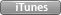 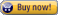 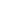  Intro: 32 counts. Start on vocals
SIDE SHUFFLE RIGHT, CROSS ROCK, RECOVER, TURN ¼ LEFT FORWARD SHUFFLE LEFT, FULL TURN LEFT
1&2	Chassé side right, left, right
3-4	Cross/rock left over right, recover to right
5&6	Turn ¼ left and step left forward, step right together, step left forward
7-8	Turn ½ left and step right back, turn ½ left and step left forward (9:00)
FORWARD SHUFFLE RIGHT, FULL TURN RIGHT, ¾ TURN RIGHT, SIDE ROCK RIGHT, RECOVER
1&2	Chassé forward right, left, right
3-4	Turn ½ right and step left back, turn ½ right and step right forward
5&6	Chassé forward making ¾ turn right stepping left, right, left
7-8	Rock right to side, recover to left (6:00)
CROSS SHUFFLE RIGHT, SIDE ROCK LEFT, RECOVER, SAILOR STEP LEFT, CROSS RIGHT, TURN ¼ RIGHT
1&2	Crossing chassé right, left, right
3-4	Rock left to side, recover to right
5&6	Left sailor step
7-8	Cross right over left, turn ¼ right and step left back (9:00)
COASTER STEP, WALK LEFT, WALK RIGHT, FORWARD SHUFFLE LEFT, CROSS ROCK, RECOVER
1&2	Step right back, step left together, step right forward
3-4	Step left forward, step right forward
Restart here during 3rd wall replacing count 4 by 'touch right together'
5&6	Chassé forward left, right, left
Restart here during 8th wall
7-8	Cross/rock right over left, recover to left
REPEAT
RESTART
During wall 3 dance up to and including count 27. Replace count 28 with: touch right together. Then restart the dance from count 1. You'll be facing 3:00 wall
RESTART
During wall 8 restart the dance after count 30 (forward shuffle left, right, left) and restart the dance from the beginning (facing 12:00 wall)
FINISH
Wall 9 will be the last wall. On count 31 cross right over left and on count 32 unwind ¾ turn left facing 12:00 wall